Պատվաստումների սպասվող և անսպասելի դրական արդյունքներըՊատվաստումների դրական ազդեցությունը կարող է ավելի շատ լինել քան սպասվում է, այսինքն պատվաստումները կարող են դրսևորել նաև ոչ սպեցիֆիկ  /հետերոլոգիական/ ազդեցություն: Այսպես օրինակ, նորածինների տուբերկուլոզի դեմ պատվաստումները /ԲՑԺ/ նպաստում են վերին շնչուղիների վարակներով և սեպսիսով պայմանավորված հոսպիտալացումների նվազեցմանը, ընդ որում վերին շնչուղիների վարակներով պայմանավորված հոսպիտալացումների ցուցանիշները մոտ 41 %-ով, իսկ սեպսիսով պայմանավորված հոսպիտալացումների ցուցանիշները՝ 37.5%-ով: 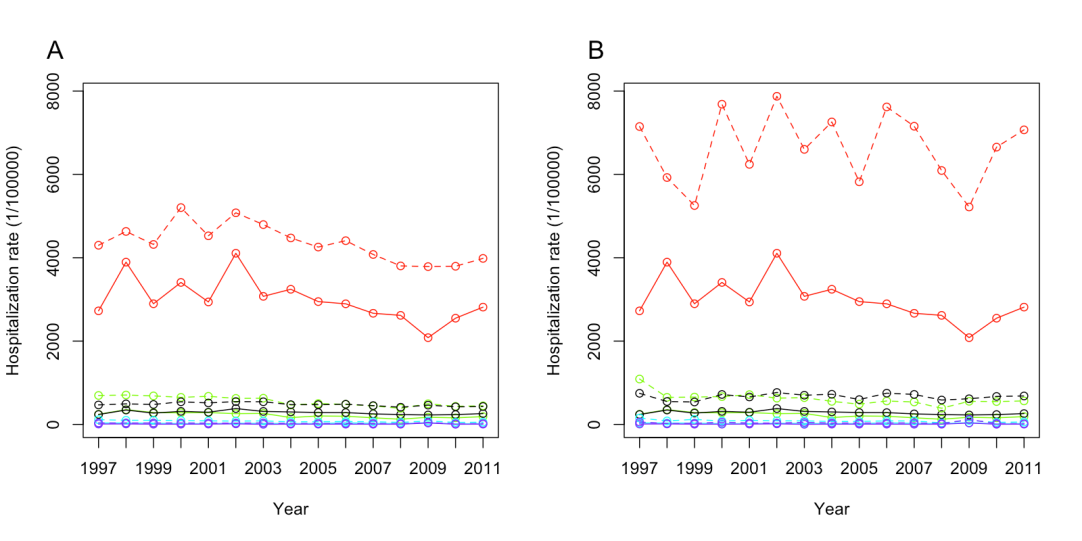 Հետևաբար ԲՑԺ պատվաստումները ապահովում են ոչ միայն սպեցիֆիկ ազդեցություն՝ պաշտպանելով տուբերկուլոզի ծանր ձևերից, այլ նաև հիվանդություններից պաշտպանություն, ի շնորհիվ ոչ սպեցիֆիկ ազդեցության: Կարմրուկի պատվաստումները կանխարգելում են ոչ միայն կարմրուկ հիվանդությունը, այլ նաև այսպես կոչված «իմունային ամնեզիան» /իմունային հիշողության կորուստ/: Վերջինս պայմանավորված է նրանով, որ կարմրուկի հիվանդացման արդյունքում վիրուսն ախտահարում է արյան B- և T-լիմֆոցիտները և առաջացնում է «իմունային ամնեզիա»,  որի վերականգնման համար անհրաժեշտ է առնվազն 2-ից  3 տարի: Հետևաբար, կարմրուկի  դեմ պատվաստումները  կանխարգելում են ոչ միայն կարմրուկի հիվանդացությունը, այլ նաև «իմունային ամնեզիան», որի արդյունքում թողնում են նաև իմունամոդուլյատոր ազդեցութուն, որն էլ իր հերթին նպաստում է այլ վարակիչ հիվանդություններից առաջացած ընդհանուր մահացության ցուցանիշի նվազեցմանը: Շնչուղիների վարակներով պայմանավորված հոսպիտալացումների ցուցանիշՍեպսիսով պայմանավորված  հոսպիտալացումների  ցուցանիշ